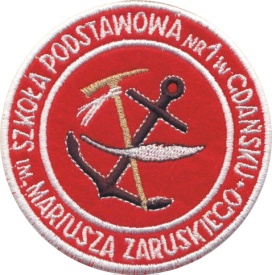 Szkoła Podstawowa nr 1 im. Mariusza ZaruskiegoGdańsk ul. Poli Gojawiczyńskiej 10KARTA ZGŁOSZENIA DZIECKA DO ŚWIETLICY W ROKU SZKOLNYM ............. /..........................................................................................................................................     klasa .............................	(imię i nazwisko dziecka)1. Dane o dziecku:Data i miejsce urodzenia  ...................................................................................  PESEL ............................................................Adres zamieszkania ......................................................................................................................................................................2. Imiona i nazwiska rodziców/prawnych opiekunów:Matka .....................................................................................................................  Seria i numer dowodu................................... Ojciec .....................................................................................................................  Seria i numer dowodu..................................3. Numery telefonów:      domowego .....................................................Matka: tel. kom. ....................................................................................................   do pracy .......................................................Ojciec: tel. kom. ....................................................................................................   do pracy .......................................................Inne telefony kontaktowe ...............................................................................................................................................................* w razie zmiany prosimy o natychmiastowe uaktualnianie powyższych informacjiJeżeli jeden z rodziców ma odebrane lub ograniczone prawa rodzicielskie - prosimy 
o dostarczenie stosownego dokumentu.4. Upoważnienie do odbioru dziecka:Warunkiem wydania dziecka ze świetlicy szkolnej jest potwierdzenie tożsamości upoważnionej osoby przez nauczyciela świetlicy (na podstawie dowodu osobistego, prawa jazdy itp)Bierzemy na siebie pełną odpowiedzialność prawną za bezpieczeństwo odebranego dziecka 
od momentu jego odbioru przez wskazaną powyżej upoważnioną przez nas osobę.Podpis rodziców/prawnych opiekunów ...........................................................                                                                                             5. Upoważnienie do samodzielnego opuszczania świetlicy:Wyrażam zgodę na samodzielny powrót mojego dziecka (powyżej 7 r.ż.) ze świetlicy do domu w okresie ………...................................................................................................................................................o godzinie ...........................Podpis rodziców/prawnych opiekunów ...........................................................6. W przypadku, gdy dziecko ze świetlicy odbiera osoba niepełnoletnia należy wypełnić poniższe upoważnienie:Upoważniam.........................................................................................................................    w wieku ............................                                          (imię i nazwisko upoważnionej osoby, stopień pokrewieństwa)                  do odbioru ze świetlicy mojego dziecka w roku szkolnym 20…..../........ Jednocześnie oświadczam, że ponoszę pełną odpowiedzialność za bezpieczeństwo, zdrowie i życie mojego dziecka.Podpis rodziców/prawnych opiekunów ...........................................................11. Zajęcia pozalekcyjne:Wyrażam zgodę na wyjścia mojego dziecka ze świetlicy na inne zajęcia pozalekcyjne w ramach proponowanej 
na terenie szkoły oferty. Jednocześnie zobowiązuję się podać wychowawcy na piśmie informację o dodatkowych zajęciach, 
na które będzie uczęszczało moje dziecko.Podpis rodziców/prawnych opiekunów ...........................................................12. Wyjścia poza teren szkoły:   Wyrażam zgodę na wyjście mojego dziecka poza teren szkoły w ramach planowanych zajęć świetlicowych (plac zabaw, boisko szkolne, spacer po osiedlu).Podpis rodziców/prawnych opiekunów ...........................................................13.  Wyrażam zgodę na publikację zdjęć dziecka na stronie internetowej szkoły oraz FB.Podpis rodziców/prawnych opiekunów ...........................................................14.  Dziecko będzie / dziecko nie będzie korzystało z obiadów w szkole.      (podkreślić właściwą odpowiedź) Podpis rodziców/prawnych opiekunów ...........................................................15. Ważne informacje o stanie zdrowia dziecka:(okulary, aparat ortodontyczny, słuchowy, uczulenia, zażywane lekarstwa, inne choroby)..............................................................................................................................................................................................................................................................................................................................................................................................................................................................................................................................   Oświadczam, że zapoznałam/łem się z Regulaminem Świetlicy i Procedurami, zobowiązuję się do ich przestrzegania oraz ścisłej współpracy z nauczycielami świetlicy w celu zapewnienia dziecku jak najlepszych warunków pobytu. Podpis rodziców/prawnych opiekunów ...........................................................   Oświadczam, że wszystkie podane przeze mnie informacje są zgodne ze stanem faktycznym. Gdańsk  dn.  ..................................         Czytelny podpis osoby składającej wniosek ....................................................................---------------------------------------------------------------------------------------------------------------------------------------------------------Decyzja dyrektora ZKPiG nr 20 z dnia .............................................................................................................................................Wniosek został rozpatrzony pozytywnie/negatywnie.Odwołanie od decyzji wpłynęło dnia: ..............................................................................................................................................Decyzja Komisji Odwoławczej z dnia: .............................................................................................................................................Wniosek został rozpatrzony pozytywnie/negatywnie Podpisy członków Komisji: ..............................................................................................................................................................  Lp.Imię i nazwisko 
osoby upoważnionejStopień pokrewieństwaSeria i numer dowodu osobistegoTelefonDzień tygodniaRodzaj zajęćOsoba prowadzącaCzas trwaniaMiejscePoniedziałekWtorekŚrodaCzwartekPiątek